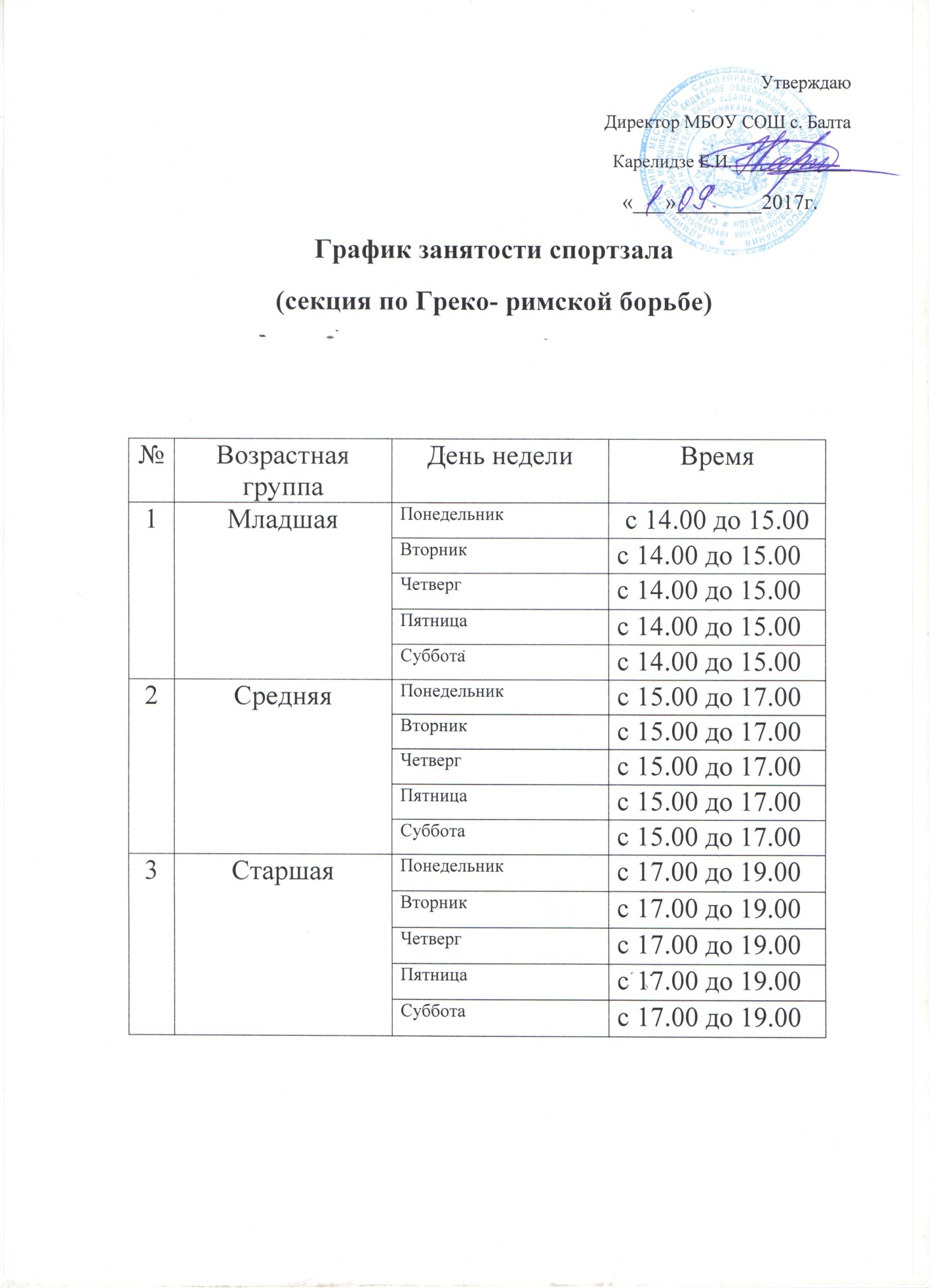 УтверждаюДиректор МБОУ СОШ с. БалтаКарелидзе Е.И._____________	«___»________2017г.График занятости спортзала (секция по Греко- римской борьбе) №Возрастная группа День неделиВремя 1Младшая Понедельникс 14.00 до 15.001Младшая Вторникс 14.00 до 15.001Младшая Четверг с 14.00 до 15.001Младшая Пятница с 14.00 до 15.001Младшая Суббота с 14.00 до 15.002СредняяПонедельникс 15.00 до 17.002СредняяВторникс 15.00 до 17.002СредняяЧетверг с 15.00 до 17.002СредняяПятница с 15.00 до 17.002СредняяСуббота с 15.00 до 17.003СтаршаяПонедельникс 17.00 до 19.003СтаршаяВторникс 17.00 до 19.003СтаршаяЧетверг с 17.00 до 19.003СтаршаяПятница с 17.00 до 19.003СтаршаяСуббота с 17.00 до 19.00